PARA:	         		DRA. SANDRA MILENA JIMENEZ CASTAÑODirectora Administrativa y FinancieraDE:	                     JEFE OFICINA DE CONTROL INTERNO		 ASUNTO:	Verificación Plan de Mejoramiento y Evaluación y Seguimiento de Riesgos - Proceso Recursos Físico, con corte a Septiembre de 2015.Respetada Doctora, atento saludo:De conformidad con lo establecido en la Resolución Reglamentaria No. 021 de Junio 11 de 2015 y la programación establecida en el Programa Anual de Evaluaciones Independientes – PAEI 2015, de manera atenta me permito informar el resultado de la verificación al Plan de Mejoramiento - Anexo 1 - Acciones Correctivas y de Mejora y Evaluación y Seguimiento de Riesgos con corte a septiembre de 2015, correspondiente al Proceso de Recursos Físicos. 1. PLAN DE MEJORAMIENTO – ACCIONES CORRECTIVAS Y DE MEJORADe un total de 44 hallazgos incluidos en el Plan de Mejoramiento - Acciones correctivas y de mejora del Proceso de Recursos Físicos, fueron cerrados 26 de las cuales 24 corresponden a la Auditoría Fiscal, 1 de la Auditoria de Control Interno y una acción de mejora. Así mismo, se  sugirió el cierre de 2 acciones. Permanecen abiertas 18, de las cuales 12, se originaron en la Auditoria regular  de la vigencia 2014 efectuada por la Auditoria Fiscal; la información consolidada corresponde a la siguiente relación: Tabla 1 PLAN DE MEJORAMIENTO – ACCIONES CORRECTIVAS Y DE MEJORA CON CORTE A SEPTIEMBRE DE 2015Fuente: Matriz Plan de Mejoramiento - Proceso Recursos FísicosComo resultado de la verificación, a continuación se detalla el estado de cada uno de los hallazgos incluidos en el Plan de Mejoramiento - Acciones correctivas y de mejora del Proceso de Recursos Físico:ACCIONES ABIERTAS1. ACCIONES DE MEJORAORIGEN 1   - AUTOEVALUACIÓNAcción: Realizar capacitación de los procedimientos de recursos físicos.Se ha realizado 1 sola capacitación el 28 de mayo del año en curso,  sobre  proceso de gestión de recursos físicos y gestión documental;  faltan 2 capacitaciones que serán realizadas en el mes de octubre del 2015.Esta acción continúa abierta para seguimiento en el próximo corte.ORIGEN 4 – AUDITORIA EXTERNA SIG.Asegurar la metodología de evaluación de la satisfacción del usuario, (transporte).Acción: Ajustar la encuesta de satisfacción aplicada a los usuarios del servicio de transporte.En la verificaron se estableció que se hicieron encuestas al nivel directivo y asistencial, sobre las normas de tránsito y el aseo presentación  del conductor y del carro, encuestas  que fueron realizadas entre enero y junio del 2015  y tabuladas por el área administrativa y Financiera.Por el cumplimiento de la acción se sugiere el cierre del hallazgo a la auditoría fiscal. 2.    ACCIÓN CORRECTIVAORIGEN 2 - CONTROL INTERNO“Resolución No. 0619 del 16 de febrero de 2015. Se evidencio que la Resolución No. 0619 del 16 de febrero  de 2015, “Por la cual se ordena dar de baja vehículos en desuso de propiedad de la Entidad”, se establece como valor de la baja en cincuenta y ocho millones novecientos sesenta y ocho mil quinientos sesenta y nueve pesos ($58.968.569), valor que difiere en la suma de treinta y dos millones seiscientos cincuenta y ocho mil trescientos quince pesos ($32.658.315) establecidas en las actas de baja que es el soportes necesario suscrito por el comité de inventarios para que el Representante Legal o su delegado autoricen mediante la Resolución de baja el destino final que debe dársele a los bienes inservibles.Acción: Culminar migración de información de inventarios al módulo SAI de SI-CAPITAL. Generará reportes de inventarios y realizar cruces con el acompañamiento y soporte del área de TICS para verificar la consistencia de los datos.Verificación a Septiembre de 2015: Mediante el comprobante de egresos de elementos del 16 de febrero de 2015, se realizó la corrección de la depreciación de los vehículos que dieron de baja, sin embargo se deja abierta para seguimiento por cuanto se están haciendo ajuste al aplicativo de SI CAPITAL.ORIGEN 6 – AUDITORIA FISCAL.Teniendo en cuenta que el Plan de Mejoramiento de la Auditoria Fiscal, recibió conformidad el 23 de septiembre del presenté año, y la ejecución de acciones apenas inicia, la verificación se realizará en el próximo corte; en el caso de la Auditoria Fiscal, el seguimiento lo efectuaran al cumplirse el plazo dado para cumplir  las acciones que no fueron cerradas en al anterior proceso auditor. Las acciones de origen 6 – Auditoria Fiscal, abierta s la fecha son: 2.4.2, 2.4.7, 2.4.4, 2.4.5, 2.7.1, 2.2.1.2, 2.2.1.5, 2.4.2, 2.4.3, 2.4.4, 2.4.5, 2.4.9, 2.4.10, 2.4.18, 2.6.5.ACCIONES CERRADAS:La Auditoría Fiscal mediante informe de auditoría regular vigencia 2014, cierra los  siguientes hallazgos  por el cumplimiento de las acciones que subsanaron las causas que dieron origen a estos hallazgos así: Nos. 2.4.2, 2.1.2,  2.1.2,  2.1.5.1,  2.1.5.2,  2.1.5.2,  2.2.1,  2.1.4.1,  2.2.1.5,  2.4.6, 2.5.1, 2.4.1, 2.7.2,  2.7.3, 2.7.4, 2.7.5, 2.7.6, 2.7.7, 2.7.7, 2.7.7, 2.7.8, 2.7.8, 2.4.1, 2.4.2. Igualmente, se cerró una acción de mejora de origen 3 y una acción correctiva de origen 2 del 2014.   2- PLAN DE EVALUACIÓN Y SEGUIMIENTO DEL RIESGOPermanece abierto el riesgo estratégico incluido en el Plan de Evaluación y seguimiento de los riesgos del Proceso Direccionamiento Estratégico, como se observa en la tabla 2: Tabla 2 - Plan de Evaluación y Seguimiento de los Riesgos Riesgo El sistema de información susceptible de manipulación y de adulteración.Acción implementada: Realizar cruces periódicos de la información entre las áreas de almacén, inventarios y contabilidad, para ejercer control sobre los movimientos y saldos de las cuentas que conforman Propiedad Planta y Equipo de la entidad.Verificación: Se están efectuando cruces y validando información  entre el áreas de Almacén, Inventarios y contabilidad y determinando las posibles causas de las diferencias en la información.OBSERVACIONESImplementar los mecanismos adecuados que conlleven al cumplimiento de las acciones propuestas, teniendo especial cuidado en los pazos definidos para su ejecución y demás aspectos reglamentados mediante la R.R 021 de 2015.Cordialmente,Plan de Mejoramiento Proceso Gestión Documental  tres (3) folios.Plan de Evaluación y Seguimiento de Riesgos – Un (1) folio“Por un control fiscal efectivo y transparente”ORIGENTIPO DE ACCIÓN(Correctiva y de Mejora)ABIERTOS (A)CERRADOS (C)SE SUGIERE EL CIERRE (A*)TOTAL C + A+ A*2 Control InternoCorrectiva 11023 Auditoria   SIGMejora01014 Auditoria Externa  Mejora10016  Auditoría FiscalCorrectivo424028SUBTOTAL ANTIGUAS SUBTOTAL ANTIGUAS 626032HALLAZGOS INGRESADOS EN EL TERCER TRIMESTRE DEL 2015HALLAZGOS INGRESADOS EN EL TERCER TRIMESTRE DEL 2015HALLAZGOS INGRESADOS EN EL TERCER TRIMESTRE DEL 2015HALLAZGOS INGRESADOS EN EL TERCER TRIMESTRE DEL 2015HALLAZGOS INGRESADOS EN EL TERCER TRIMESTRE DEL 2015HALLAZGOS INGRESADOS EN EL TERCER TRIMESTRE DEL 20151-Autoevaluación  Mejora10016 Auditoria FiscalCorrectiva110011SUBTOTAL NUEVASSUBTOTAL NUEVAS120012TOTAL GENERALTOTAL GENERAL1826044ORIGENTIPO DE ACCIÓNABIERTOS (A)MITIGADOS (M)TOTAL 1.6 Otros Riesgos  Preventiva 101TOTAL TOTAL 101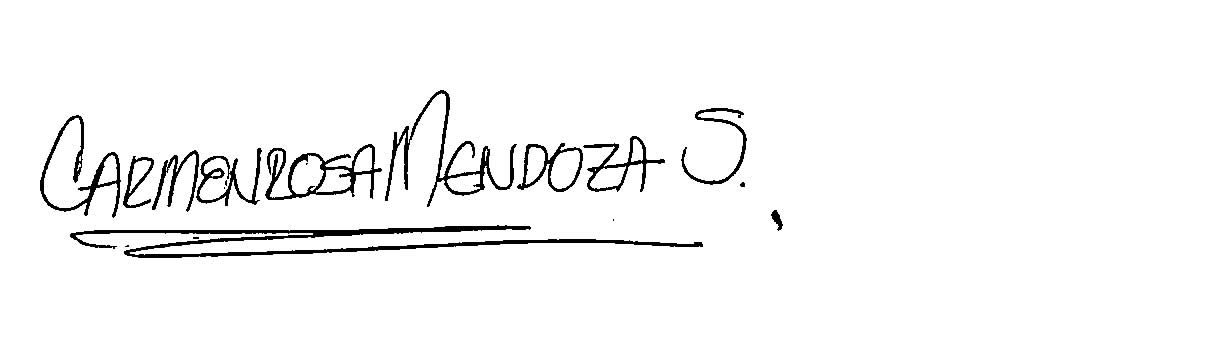 CARMEN ROSA MENDOZA SUAREZ 